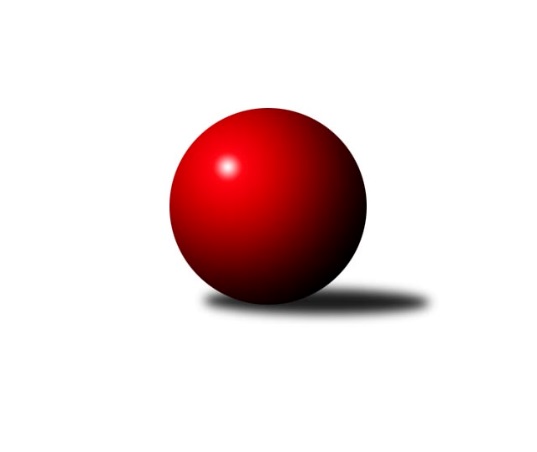 Č.20Ročník 2021/2022	18.3.2022Nejlepšího výkonu v tomto kole: 3189 dosáhlo družstvo: CB Dobřany CSdružený Přebor Plzeňska 2021/2022Výsledky 20. kolaSouhrnný přehled výsledků:TJ Slavoj Plzeň C	- SKK Rokycany C	2:6	2807:3017	9.0:15.0	14.3.CB Dobřany C	- TJ Přeštice A	5:3	3189:3105	12.5:11.5	14.3.SK Škoda VS Plzeň C	- SK Škoda VS Plzeň D	4:4	2790:2751	12.0:12.0	14.3.TJ Baník Stříbro C	- TJ Sokol Plzeň V D	6:2	2962:2645	18.5:5.5	14.3.TJ Sokol Plzeň V C	- TJ Baník Stříbro B	6:2	2958:2912	15.0:9.0	16.3.TJ Přeštice A	- TJ Dobřany C	7:1	2618:2403	17.0:7.0	18.3.Tabulka družstev:	1.	TJ Přeštice A	20	15	1	4	111.5 : 48.5 	301.5 : 178.5 	 2891	31	2.	TJ Baník Stříbro B	18	15	0	3	99.5 : 44.5 	261.0 : 171.0 	 2918	30	3.	CB Dobřany C	18	13	0	5	91.0 : 53.0 	242.0 : 190.0 	 2854	26	4.	SKK Rokycany C	18	11	1	6	79.0 : 65.0 	229.5 : 202.5 	 2838	23	5.	TJ Dobřany C	19	11	1	7	80.5 : 71.5 	224.5 : 231.5 	 2770	23	6.	SK Škoda VS Plzeň C	18	9	2	7	76.5 : 67.5 	220.0 : 212.0 	 2777	20	7.	TJ Baník Stříbro C	18	9	0	9	67.0 : 77.0 	215.5 : 216.5 	 2764	18	8.	TJ Sokol Plzeň V C	18	5	1	12	64.5 : 79.5 	213.5 : 218.5 	 2712	11	9.	SK Škoda VS Plzeň D	18	3	2	13	54.5 : 89.5 	185.0 : 247.0 	 2610	8	10.	TJ Sokol Plzeň V D	18	3	2	13	53.0 : 91.0 	186.0 : 246.0 	 2630	8	11.	TJ Slavoj Plzeň C	19	2	0	17	31.0 : 121.0 	145.5 : 310.5 	 2573	4Podrobné výsledky kola:	 TJ Slavoj Plzeň C	2807	2:6	3017	SKK Rokycany C	Hana Hofreitrová	126 	 135 	 110 	115	486 	 2:2 	 494 	 98	131 	 139	126	Miroslav Novák	Jaroslav Honsa	77 	 116 	 117 	121	431 	 0:4 	 563 	 124	154 	 144	141	Jiří Vavřička	Jaromír Kotas	117 	 146 	 116 	101	480 	 1:3 	 528 	 124	129 	 119	156	Lukáš Kiráľ	Veronika Nováková	92 	 103 	 121 	92	408 	 1:3 	 460 	 105	124 	 104	127	David Wohlmuth	Jan Kraus	114 	 126 	 136 	121	497 	 3:1 	 472 	 105	117 	 120	130	Jan Ungr	Dalibor Henrich	135 	 118 	 120 	132	505 	 2:2 	 500 	 115	137 	 121	127	Petr Bohuslavrozhodčí: Jakub KováříkNejlepší výkon utkání: 563 - Jiří Vavřička	 CB Dobřany C	3189	5:3	3105	TJ Přeštice A	Vendula Blechová	108 	 145 	 121 	128	502 	 1:3 	 502 	 122	105 	 145	130	Josef Michal	Kamila Novotná	128 	 141 	 144 	139	552 	 1.5:2.5 	 552 	 128	151 	 146	127	Milan Kubát	Ivana Zrůstková	128 	 147 	 158 	130	563 	 4:0 	 475 	 105	114 	 133	123	Josef Hora	Radek Böhm	144 	 118 	 126 	102	490 	 1:3 	 537 	 131	149 	 129	128	Miroslav Šteffl	Zdeněk Eichler	111 	 150 	 138 	124	523 	 2:2 	 517 	 157	121 	 112	127	Karel Vavřička	Ondřej Musil	148 	 145 	 136 	130	559 	 3:1 	 522 	 133	123 	 132	134	Roman Janotarozhodčí: Dominik NovotnýNejlepší výkon utkání: 563 - Ivana Zrůstková	 SK Škoda VS Plzeň C	2790	4:4	2751	SK Škoda VS Plzeň D	Stanislav Hittman	134 	 90 	 124 	99	447 	 1:3 	 474 	 107	118 	 133	116	Šárka Sýkorová	Karel Jindra	120 	 128 	 107 	111	466 	 1:3 	 492 	 147	98 	 134	113	Zdeněk Weigl	Josef Kotlín *1	104 	 109 	 135 	114	462 	 1:3 	 485 	 131	113 	 106	135	Milan Novák	František Zügler	123 	 137 	 138 	115	513 	 4:0 	 439 	 115	122 	 91	111	Jiří Hebr	Jan Vaník	104 	 114 	 113 	103	434 	 1:3 	 446 	 116	99 	 126	105	Miloslav Kolařík	Karel Uxa	117 	 122 	 116 	113	468 	 4:0 	 415 	 106	103 	 99	107	Václava Flaišhanzovározhodčí:  Vedoucí družstevstřídání: *1 od 61. hodu Jaroslav MartínekNejlepší výkon utkání: 513 - František Zügler	 TJ Baník Stříbro C	2962	6:2	2645	TJ Sokol Plzeň V D	Jaroslav Solový	78 	 102 	 134 	115	429 	 2:2 	 442 	 109	112 	 115	106	Václav Bečvářík	Milan Vlček	130 	 133 	 122 	116	501 	 2.5:1.5 	 462 	 130	122 	 90	120	Jiří Karlík	Pavel Basl	126 	 127 	 129 	142	524 	 4:0 	 412 	 103	105 	 99	105	Jiří Diviš	Martin Andrš	123 	 135 	 136 	124	518 	 4:0 	 455 	 111	105 	 123	116	Petr Diviš	Petr Beneš	130 	 133 	 113 	112	488 	 2:2 	 504 	 118	125 	 119	142	Jan Valdman	Pavel Spisar	132 	 123 	 117 	130	502 	 4:0 	 370 	 94	112 	 86	78	Oldřich Lohrrozhodčí: Vladimír ŠragaNejlepší výkon utkání: 524 - Pavel Basl	 TJ Sokol Plzeň V C	2958	6:2	2912	TJ Baník Stříbro B	Jan Jirovský	137 	 120 	 109 	134	500 	 3:1 	 418 	 89	118 	 119	92	Jiří Hůrka	František Vaněček	115 	 126 	 124 	104	469 	 2:2 	 471 	 106	132 	 108	125	Václav Dubec	Libor Vít	101 	 93 	 88 	116	398 	 0:4 	 575 	 142	138 	 148	147	David Junek	Patrik Kolář	130 	 145 	 118 	140	533 	 3:1 	 470 	 99	118 	 124	129	Zuzana Záveská	Josef Tětek	120 	 123 	 141 	132	516 	 3:1 	 500 	 116	133 	 128	123	Michal Duchek	Libor Pelcman	129 	 131 	 139 	143	542 	 4:0 	 478 	 109	129 	 125	115	Stanislav Zoubekrozhodčí: Patrik KolářNejlepší výkon utkání: 575 - David Junek	 TJ Přeštice A	2618	7:1	2403	TJ Dobřany C	Milan Kubát	166 	 62 	 160 	71	459 	 4:0 	 398 	 138	52 	 138	70	Václav Štych	Josef Michal	151 	 35 	 143 	45	374 	 1:3 	 392 	 153	51 	 143	45	Martin Krištof	Karel Vavřička	148 	 72 	 150 	70	440 	 3:1 	 420 	 151	62 	 145	62	Petr Trdlička	Miroslav Šteffl	148 	 62 	 161 	87	458 	 2:2 	 435 	 156	72 	 136	71	Jan Mertl	Jaroslav Zavadil	157 	 70 	 151 	52	430 	 3:1 	 394 	 153	78 	 120	43	Jiří Jelínek	Zbyněk Hirschl	165 	 87 	 151 	54	457 	 4:0 	 364 	 126	52 	 133	53	Petr Slouprozhodčí: Milan KubátNejlepší výkon utkání: 459 - Milan KubátPořadí jednotlivců:	jméno hráče	družstvo	celkem	plné	dorážka	chyby	poměr kuž.	Maximum	1.	David Junek 	TJ Baník Stříbro B	563.08	374.1	188.9	2.7	5/7	(604)	2.	Milan Kubát 	TJ Přeštice A	522.51	359.4	163.1	7.9	8/8	(575)	3.	Ivana Zrůstková 	CB Dobřany C	521.82	360.5	161.3	8.5	6/8	(563)	4.	Karel Vavřička 	TJ Přeštice A	520.27	360.1	160.2	7.2	8/8	(578.4)	5.	Jiří Vavřička 	SKK Rokycany C	518.71	356.0	162.7	8.6	8/8	(567)	6.	Miroslav Šteffl 	TJ Přeštice A	516.59	359.3	157.3	7.6	8/8	(567)	7.	Patrik Kolář 	TJ Sokol Plzeň V C	510.68	359.0	151.7	9.8	8/8	(570)	8.	Jan Vaník 	SK Škoda VS Plzeň C	510.27	351.4	158.9	9.7	6/8	(552)	9.	Zdeněk Weigl 	SK Škoda VS Plzeň D	508.23	357.0	151.2	9.2	7/7	(550)	10.	Zdeňka Nová 	CB Dobřany C	508.06	360.6	147.5	10.6	7/8	(546)	11.	Stanislav Zoubek 	TJ Baník Stříbro B	507.96	355.1	152.8	11.2	7/7	(557)	12.	Pavel Spisar 	TJ Baník Stříbro C	506.00	350.3	155.7	7.8	7/7	(574)	13.	Martin Krištof 	TJ Dobřany C	504.14	350.8	153.4	7.6	8/8	(561)	14.	Milan Šimek 	CB Dobřany C	503.53	350.7	152.8	11.8	8/8	(573)	15.	Zuzana Záveská 	TJ Baník Stříbro B	503.17	347.1	156.1	8.2	7/7	(571)	16.	Josef Fišer 	CB Dobřany C	502.10	347.1	155.0	8.2	6/8	(590)	17.	Karel Uxa 	SK Škoda VS Plzeň C	501.39	343.9	157.5	7.6	8/8	(551)	18.	Josef Tětek 	TJ Sokol Plzeň V C	501.37	348.2	153.2	9.9	7/8	(530)	19.	Roman Janota 	TJ Přeštice A	501.25	343.0	158.3	9.1	7/8	(556.8)	20.	Kamila Novotná 	CB Dobřany C	501.10	354.8	146.3	11.2	7/8	(558)	21.	Petr Bohuslav 	SKK Rokycany C	501.01	347.5	153.5	10.0	8/8	(551)	22.	Karel Smrž 	TJ Baník Stříbro C	500.29	356.6	143.7	10.3	6/7	(541)	23.	Pavel Andrlík  st.	SKK Rokycany C	498.78	354.3	144.4	11.7	6/8	(570)	24.	Lukáš Kiráľ 	SKK Rokycany C	498.26	346.8	151.5	8.9	7/8	(563)	25.	Jan Kraus 	TJ Slavoj Plzeň C	495.14	345.7	149.4	11.0	7/8	(548)	26.	Jiří Jelínek 	TJ Dobřany C	494.66	336.9	157.8	10.8	8/8	(541)	27.	Milan Gleissner 	TJ Dobřany C	493.95	339.6	154.3	10.7	7/8	(559)	28.	Petr Beneš 	TJ Baník Stříbro C	490.30	339.6	150.7	12.7	7/7	(527)	29.	Miroslav Hrad 	TJ Baník Stříbro C	489.15	344.2	145.0	11.2	7/7	(522)	30.	Karel Konvář 	TJ Sokol Plzeň V D	488.88	343.3	145.6	11.3	7/8	(541)	31.	Zdeněk Urban 	TJ Baník Stříbro B	488.25	340.1	148.2	9.7	7/7	(532)	32.	David Wohlmuth 	SKK Rokycany C	488.19	339.0	149.2	11.2	7/8	(548)	33.	Martin Andrš 	TJ Baník Stříbro C	487.47	339.5	148.0	11.5	7/7	(527)	34.	Václav Dubec 	TJ Baník Stříbro B	487.02	344.9	142.1	12.5	6/7	(519)	35.	Libor Pelcman 	TJ Sokol Plzeň V C	485.50	339.2	146.3	12.3	8/8	(549)	36.	Miloslav Kolařík 	SK Škoda VS Plzeň D	484.32	338.4	145.9	12.0	7/7	(542)	37.	Jan Ungr 	SKK Rokycany C	483.12	340.5	142.6	11.6	8/8	(535)	38.	Josef Hora 	TJ Přeštice A	481.21	343.7	137.5	12.5	8/8	(566.4)	39.	Jan Jirovský 	TJ Sokol Plzeň V C	480.18	337.5	142.6	10.6	8/8	(540)	40.	Jaroslav Martínek 	SK Škoda VS Plzeň C	479.99	341.0	139.0	13.2	7/8	(518)	41.	Šárka Sýkorová 	SK Škoda VS Plzeň D	479.87	340.1	139.8	12.1	6/7	(525)	42.	Petr Trdlička 	TJ Dobřany C	479.43	338.3	141.2	12.6	7/8	(535)	43.	Josef Michal 	TJ Přeštice A	479.09	346.3	132.8	16.8	8/8	(548)	44.	Jan Mertl 	TJ Dobřany C	474.89	335.7	139.2	14.4	7/8	(549)	45.	Radek Böhm 	CB Dobřany C	473.34	338.3	135.0	15.1	6/8	(518)	46.	Václav Pavlíček 	TJ Sokol Plzeň V C	473.32	332.8	140.5	14.9	6/8	(539)	47.	Stanislav Hittman 	SK Škoda VS Plzeň C	473.03	339.2	133.9	13.4	8/8	(496)	48.	František Vaněček 	TJ Sokol Plzeň V C	472.89	330.1	142.8	14.2	8/8	(520.8)	49.	Petr Sloup 	TJ Dobřany C	471.77	331.8	140.0	12.8	7/8	(526.8)	50.	Vendula Blechová 	CB Dobřany C	471.33	338.5	132.8	14.4	8/8	(528)	51.	Karel Jindra 	SK Škoda VS Plzeň C	469.13	329.6	139.6	15.1	8/8	(519)	52.	Milan Vlček 	TJ Baník Stříbro C	467.43	335.0	132.4	16.0	5/7	(526)	53.	Josef Kotlín 	SK Škoda VS Plzeň C	465.42	324.8	140.6	10.2	8/8	(517)	54.	Václav Štych 	TJ Dobřany C	464.28	332.9	131.4	14.1	6/8	(523.2)	55.	Dalibor Henrich 	TJ Slavoj Plzeň C	461.18	329.6	131.6	15.0	8/8	(507)	56.	Jiří Hůrka 	TJ Baník Stříbro B	461.00	327.6	133.4	13.7	6/7	(557)	57.	Václav Bečvářík 	TJ Sokol Plzeň V D	459.62	333.2	126.4	16.7	7/8	(491)	58.	Karel Majner 	SK Škoda VS Plzeň D	453.49	329.2	124.3	15.1	6/7	(505)	59.	Jaromír Kotas 	TJ Slavoj Plzeň C	446.63	322.7	124.0	15.9	8/8	(528)	60.	Jiří Karlík 	TJ Sokol Plzeň V D	440.39	312.5	127.8	15.7	8/8	(480)	61.	Václava Flaišhanzová 	SK Škoda VS Plzeň D	439.60	321.7	117.9	19.4	7/7	(510)	62.	Milan Novák 	SK Škoda VS Plzeň D	421.62	313.6	108.1	23.7	5/7	(517)	63.	Jiří Hebr 	SK Škoda VS Plzeň D	414.49	306.6	107.9	21.4	7/7	(449)	64.	Jiří Diviš 	TJ Sokol Plzeň V D	409.16	291.9	117.3	18.5	8/8	(452)		Nikola Přibáňová 	CB Dobřany C	572.00	376.0	196.0	4.0	1/8	(572)		Pavel Kučera 	TJ Sokol Plzeň V D	532.00	354.4	177.6	4.8	4/8	(552)		Ondřej Musil 	CB Dobřany C	530.08	365.4	164.7	7.5	4/8	(584)		Zbyněk Hirschl 	TJ Přeštice A	527.80	368.4	159.4	7.4	1/8	(553.2)		Michal Duchek 	TJ Baník Stříbro B	505.67	340.3	165.4	8.3	3/7	(533)		Jan Valdman 	SKK Rokycany C	504.92	354.4	150.6	10.0	5/8	(559)		František Zügler 	SK Škoda VS Plzeň C	504.00	351.0	153.1	7.2	4/8	(535)		Vlastimil Valenta 	TJ Sokol Plzeň V D	494.47	343.2	151.3	9.8	3/8	(525)		Jaroslav Zavadil 	TJ Přeštice A	493.50	348.3	145.2	13.0	4/8	(516)		Miroslav Novák 	SKK Rokycany C	492.17	352.2	139.9	11.1	3/8	(532)		Zdeněk Eichler 	CB Dobřany C	484.10	343.5	140.6	10.4	4/8	(551)		Libor Vít 	TJ Sokol Plzeň V C	479.77	340.5	139.3	14.0	3/8	(538.8)		Pavel Basl 	TJ Baník Stříbro C	478.53	338.3	140.2	10.6	4/7	(529)		Vladimír Kepl 	TJ Sokol Plzeň V D	473.37	331.0	142.3	14.8	3/8	(506)		Hana Hofreitrová 	TJ Slavoj Plzeň C	471.79	330.5	141.3	12.4	4/8	(500.4)		Jan Vlach 	TJ Baník Stříbro B	470.40	343.1	127.3	14.3	4/7	(536)		Václav Hirschl 	TJ Přeštice A	469.50	343.2	126.3	14.7	2/8	(474)		Michal Drugda 	TJ Slavoj Plzeň C	465.56	336.0	129.6	14.3	3/8	(514)		Petr Diviš 	TJ Sokol Plzeň V D	453.46	323.1	130.3	14.6	5/8	(542)		Radek Špot 	TJ Přeštice A	451.20	334.8	116.4	14.4	1/8	(451.2)		Šimon Kratochvíl 	TJ Slavoj Plzeň C	447.45	323.1	124.4	17.7	2/8	(477)		Josef Duchek 	TJ Přeštice A	445.47	327.1	118.4	17.8	3/8	(486)		Zdeněk Jeremiáš 	TJ Slavoj Plzeň C	441.52	316.6	125.0	15.6	5/8	(478.8)		Václav Webr 	SKK Rokycany C	440.28	318.6	121.7	19.0	4/8	(462)		Pavel Jeremiáš 	SK Škoda VS Plzeň C	430.40	328.5	101.9	22.6	2/8	(452)		Veronika Nováková 	TJ Slavoj Plzeň C	430.32	311.2	119.1	18.3	5/8	(478)		Kamil Schovánek 	TJ Dobřany C	422.60	319.1	103.5	20.3	3/8	(434.4)		Oldřich Lohr 	TJ Sokol Plzeň V D	420.69	305.2	115.5	19.3	4/8	(478)		Roman Matys 	TJ Dobřany C	409.60	296.4	113.2	18.5	2/8	(410)		Jaroslav Solový 	TJ Baník Stříbro C	406.63	292.7	114.0	20.1	4/7	(429)		Iva Černá 	TJ Slavoj Plzeň C	404.59	299.4	105.2	19.9	4/8	(472)		Jaroslav Honsa 	TJ Slavoj Plzeň C	399.74	285.7	114.1	21.2	5/8	(431)		Kristýna Šafaříková 	SK Škoda VS Plzeň D	382.50	276.5	106.0	17.5	2/7	(390)		Jana Jirovská 	TJ Sokol Plzeň V D	381.00	294.0	87.0	19.0	1/8	(381)		Lenka Rychnavská 	TJ Slavoj Plzeň C	367.00	276.0	91.0	27.0	1/8	(367)Sportovně technické informace:Starty náhradníků:registrační číslo	jméno a příjmení 	datum startu 	družstvo	číslo startu
Hráči dopsaní na soupisku:registrační číslo	jméno a příjmení 	datum startu 	družstvo	Program dalšího kola:21. kolo21.3.2022	po	17:00	SKK Rokycany C - TJ Baník Stříbro C	21.3.2022	po	17:00	TJ Baník Stříbro B - CB Dobřany C	21.3.2022	po	17:00	TJ Sokol Plzeň V D - SK Škoda VS Plzeň C	21.3.2022	po	17:00	SK Škoda VS Plzeň D - TJ Sokol Plzeň V C				TJ Slavoj Plzeň C - -- volný los --	Nejlepší šestka kola - absolutněNejlepší šestka kola - absolutněNejlepší šestka kola - absolutněNejlepší šestka kola - absolutněNejlepší šestka kola - dle průměru kuželenNejlepší šestka kola - dle průměru kuželenNejlepší šestka kola - dle průměru kuželenNejlepší šestka kola - dle průměru kuželenNejlepší šestka kola - dle průměru kuželenPočetJménoNázev týmuVýkonPočetJménoNázev týmuPrůměr (%)Výkon14xDavid JunekTJ Baník Stříbr5756xJiří VavřičkaRokycany120.715635xIvana ZrůstkováCB Dobřany C56313xDavid JunekTJ Baník Stříbr119.675758xJiří VavřičkaRokycany5633xLukáš KiráľRokycany113.25284xOndřej MusilCB Dobřany C5592xLibor PelcmanPlzeň V C112.85424xKamila NovotnáCB Dobřany C5527xPatrik KolářPlzeň V C110.935338xMilan KubátPřeštice A5523xFrantišek ZüglerŠk. Plzeň C109.7513